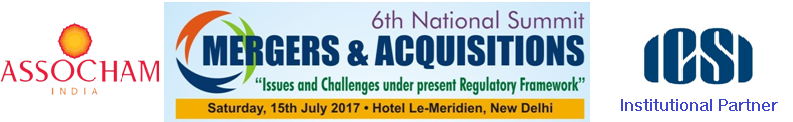 REGISTRATION FORMI / we would like to attend / nominate the following:Fee once paid is non – refundable, although change of nomination is allowed.Cancellation of the nomination should be done 4 days in advance of the event. If advance intimation is not made for the same, registration fee is applicable and will be paid by the company or individual.The registration fee includes lunch, refreshments.Prior registration is essential. Please fax/courier/email the registration form at the earliest. ____________________________________________                                                                _________________Name & Designation of nominating authority				                                     (Signature)Kindly send the scanned filled registration form to:Corporate Affairs DivisionThe Associated Chambers of Commerce and Industry of India5, Sardar Patel Marg, Chanakyapuri, New Delhi-110021Delegate 1Delegate 2Delegate 3NameDesignationOrganisationAddressAddressCityPin CodeTel #Fax #Mobile #EmailICSI Membership NumberParticularAmount (Rs.)Discount DetailsRegistration FeeRs. 5,000/-(Inclusive Service Tax)10% discount for two or more delegate from same organizationor10% discount for ASSOCHAM MembersorExclusive 20% Special discount for ICSI MembersMETHOD OF PAYMENTDetailsNEFT / DD / Cheque in favour of ASSOCHAM payable at New DelhiJatin Kochar+91-9711904890Jatin.kochar@assocham.com, assocham.jatin@gmail.comRakesh Shukla+11-46550540 / 9871600922Rakesh.shukla@assocham.com